Chronic Disease Partners and Better Choices, Better Health Annual Meeting Sponsorship The South Dakota Department of Health and its partners are pleased to offer you the opportunity to be a sponsor at this annual meeting on October 15-16, 2019 in Mitchell, SD.  Please review the sponsorship opportunities and complete the form below to participate.Organization:________________________________________________________________Contact name:______________________________________________________________Address:_____________________________________________________________________City:________________________________State:____________ Zip:___________________Telephone:_________________________ Email:___________________________________Please mark the level of sponsorship:□ Bronze Level- $200.00 - Recognized as Bronze Partner.  Logo on registration and meeting program.□ Silver Level - $300.00 - Recognized as Silver Partner.  Logo on registration, meeting program, and registration fee waived for one staff□ Gold Level - $500.00 - Recognized as Gold Partner.  Logo on registration, meeting program, registration fee waived for two staff, and recognized as sponsor for a breakout speaker.□ Breakfast Sponsor - $1,000.00 – Recognized as a Breakfast Sponsor.  Logo on registration, meeting program, breakfast table tent, and registration waived for five staff.□ Keynote Speaker Sponsor - $1,000.00 - Recognized as a sponsor for keynote speaker.  Logo on registration, meeting program, and registration waived for five staff.□ Lunch Sponsor - $1,500.00 - Recognized as a lunch sponsor.  Logo on registration, meeting program, lunch table tent, and registration waived for five staff.        Return this form along with the sponsorship fee by 5/31/19 to:           Black Hills Special Services      	   Brooke Lusk221 S. Central Ave. Suite 33Pierre, SD  57501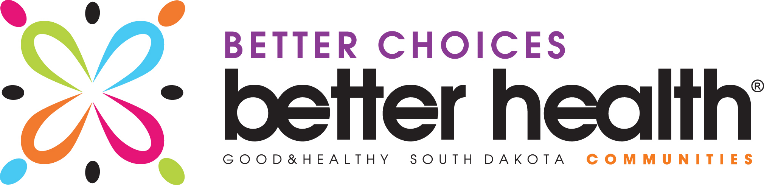 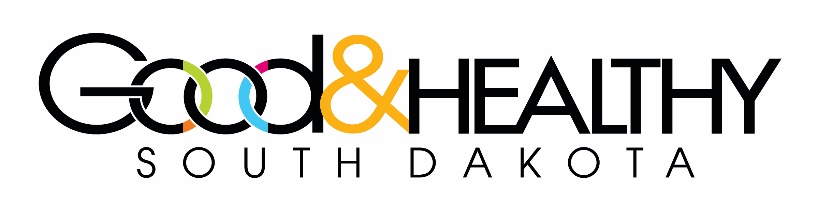 